                       Что нужно знать о коронавирусеКоронавирусная инфекция – это острое инфекционное вирусное заболевание, характеризующееся воспалением дыхательных путей,  интоксикацией. Заражение происходит:- воздушно-капельным путём;- контактно-бытовым путём (при попадании вируса на слизистые оболочки глаз, рта, носа).Коронавирус SARS-CoV-2 и вирус гриппа имеют схожие органы-мишени, которые поражаются вследствие заболевания. У непривитых против гриппа лиц, заболевших COVID-19, в 5-6 раз возрастает риск развития осложнений со стороны сердечно-сосудистой системы (инсульты, инфаркты), и других систем (миокардита, синусита, отита, трахеита, менингита, энцефалита, миозита и др.) которые могут закончиться  неблагоприятно. Обе инфекции представляют опасность для любого человека, но, прежде всего, для детей,  людей старшего возраста, беременных женщин и лиц с хроническими заболеваниями. Специалисты напоминают, пожилые люди – уязвимая категория населения, у которой отмечается  тяжелое течение коронавирусной инфекции. Это обусловлено наличием ряда хронических заболеваний, которые усугубляют клинические проявления  COVID-19 и вызывают осложнения.Основные симптомы:- повышение температуры тела;- насморк;- сухой кашель;- слабость;- головная боль;- боль в горле.Меры профилактики:- избегайте контакта с людьми с симптомами респираторной инфекции;- воздержитесь от посещения мест массового скопления людей;- соблюдайте дистанцию;- используйте средства защиты органов дыхания (медицинские маски); 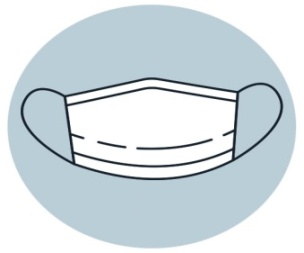 - чаще мойте руки с использованием мыла и антисептических средств на спиртовой основе; 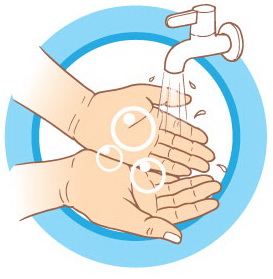 - не касайтесь глаз, рта, носа грязными руками;- употребляйте бутилированную или кипячёную воду. Помните, вакцинация – единственный надёжный способ защиты от коронавирусной инфекции. 